Группа 2ИСиП-22Дисциплина Теория вероятности и математическая статистикаДата:15.03.24Тема: Дискретная случайная величина (ДСВ) Графическое изображение распределения ДСВТип занятия: лекционное занятиеЛитература: 1.	Параграф § 1-3 стр. 64-66, Гмурман В.Е. Теория Вероятностей и математическая статистика.Учебник Теория вероятности и математическая статистика, учеб. Пособие для вузов, «Высшая школа», 2003 г. Москва2.	Учебник Руководство к решению задач по теории вероятности и математической статистики, учеб. Пособие для вузов, «Высшая школа», 2003 г. Москва(Литература находится внизу на странице дистанционного обучения в скачанных учебниках или источниках) 3.	Лекционное занятие прилагается4.       Выполнить контрольную роботу по вариантамОсновные вопросы:Что такое дискретная случайная величина и какие основные характеристики она имеет?Как можно графически изобразить распределение дискретной случайной величины, и какие методы используются для этого?Какие основные формулы используются для описания дискретной случайной величины, её математического ожидания и дисперсии?Какие методы анализа применяются для изучения дискретной случайной величины и её распределения?Какие примеры дискретных случайных величин можно привести, и какие выводы можно сделать из их графического изображения?Выполнить:Составить краткий конспект лекцииПосмотреть видео https://vk.com/video-147459848_456239021 стр.-74 № 1 Учебник Руководство к решению задач по теории вероятности и математической статистики, учеб. Пособие для вузов, «Высшая школа», 2003 г. МоскваЛекционное занятие по теме: «Дискретные случайные величины» План:Случайные величины.Дискретные случайные величиныЗакон распределенияСвойства функции распределения Математическое ожиданиеДисперсия. Свойства дисперсии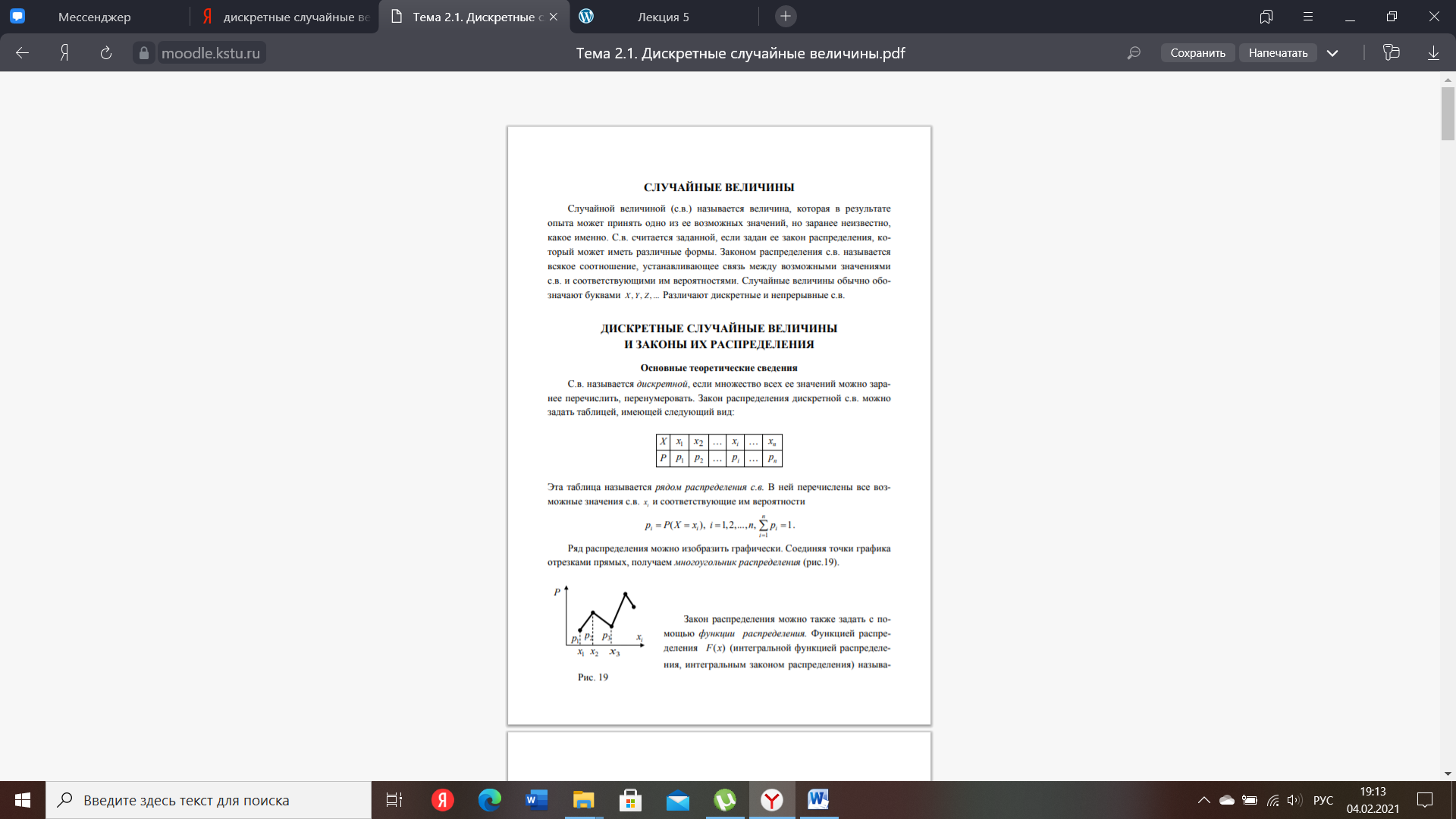 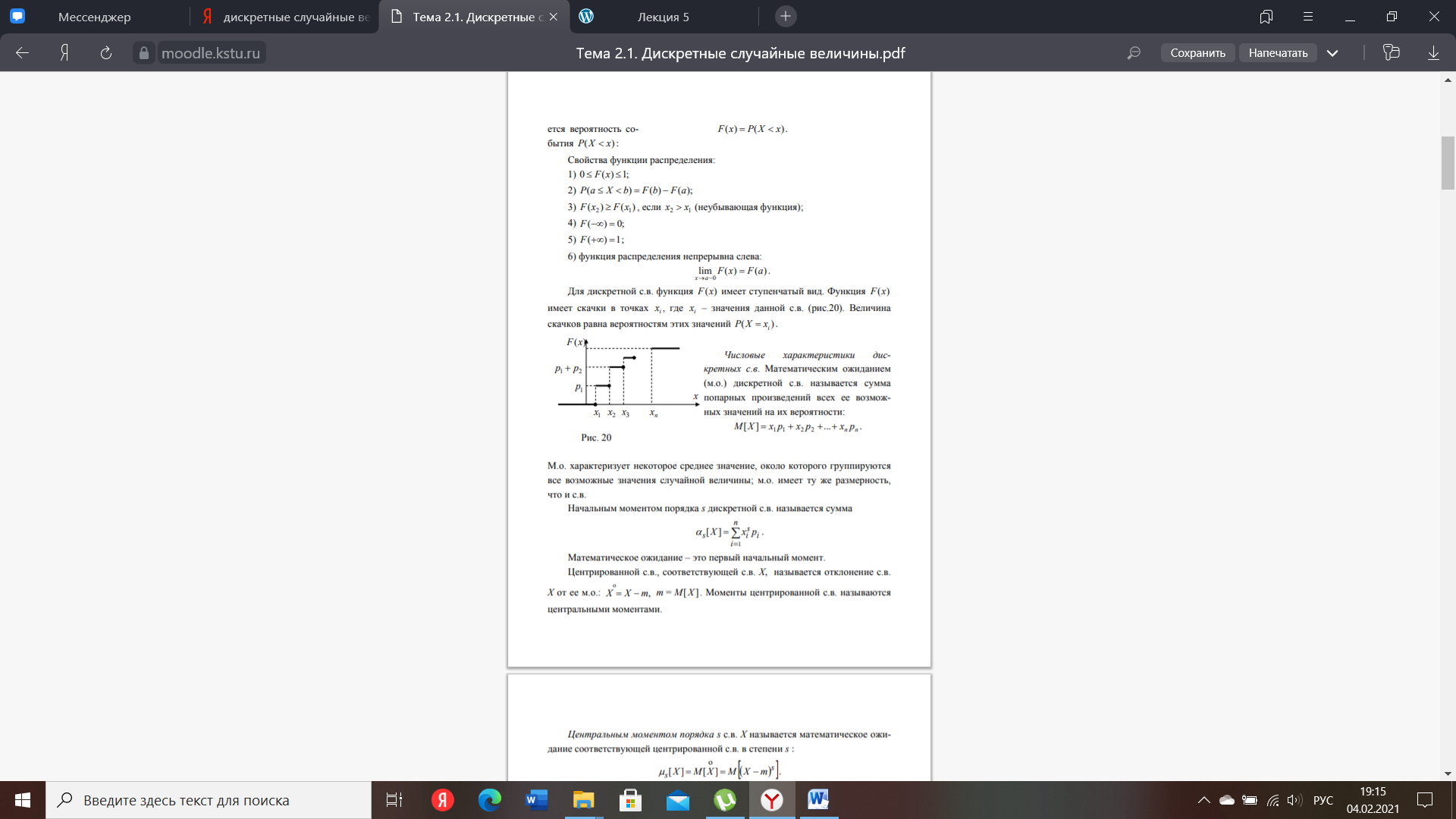 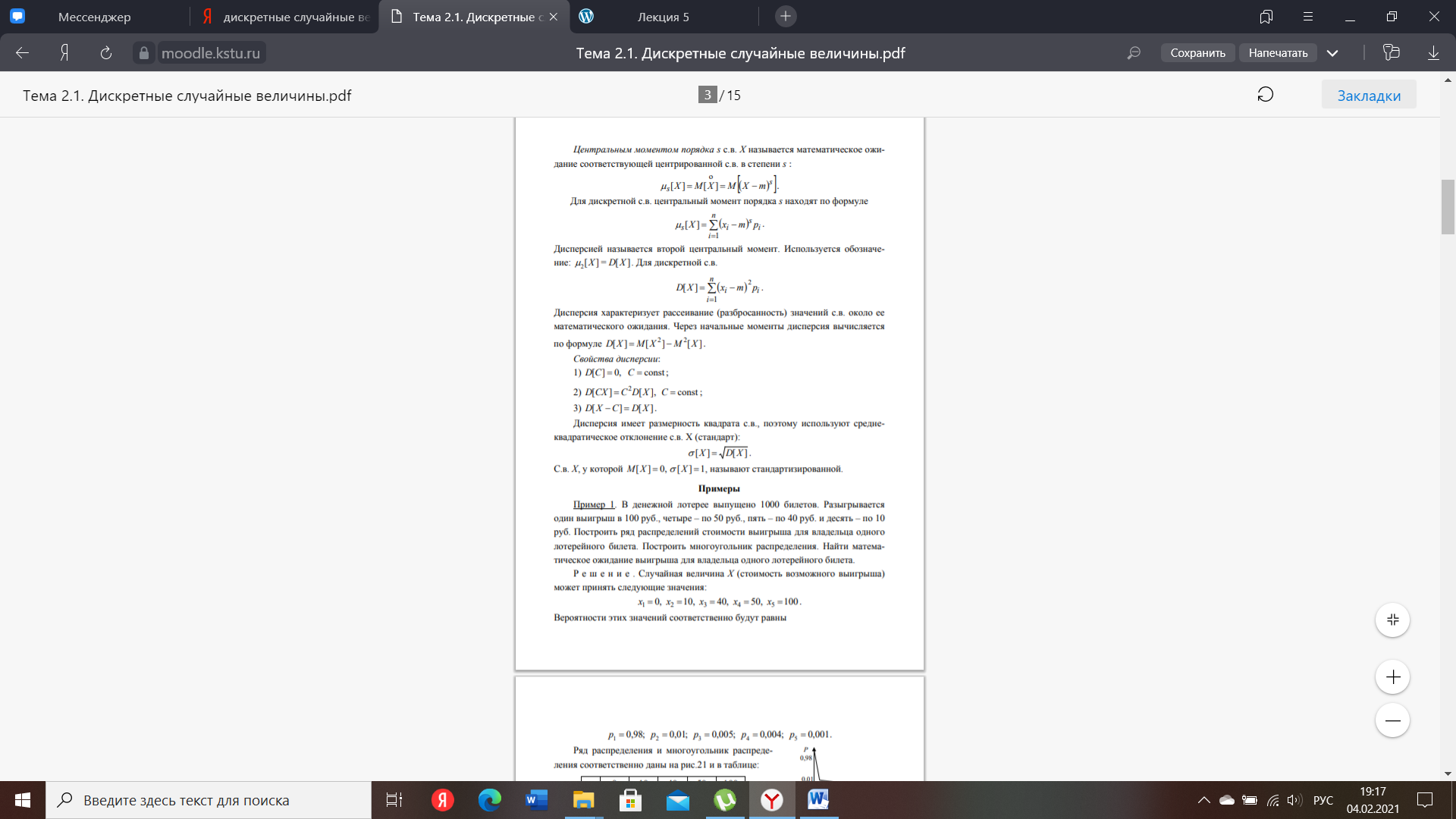 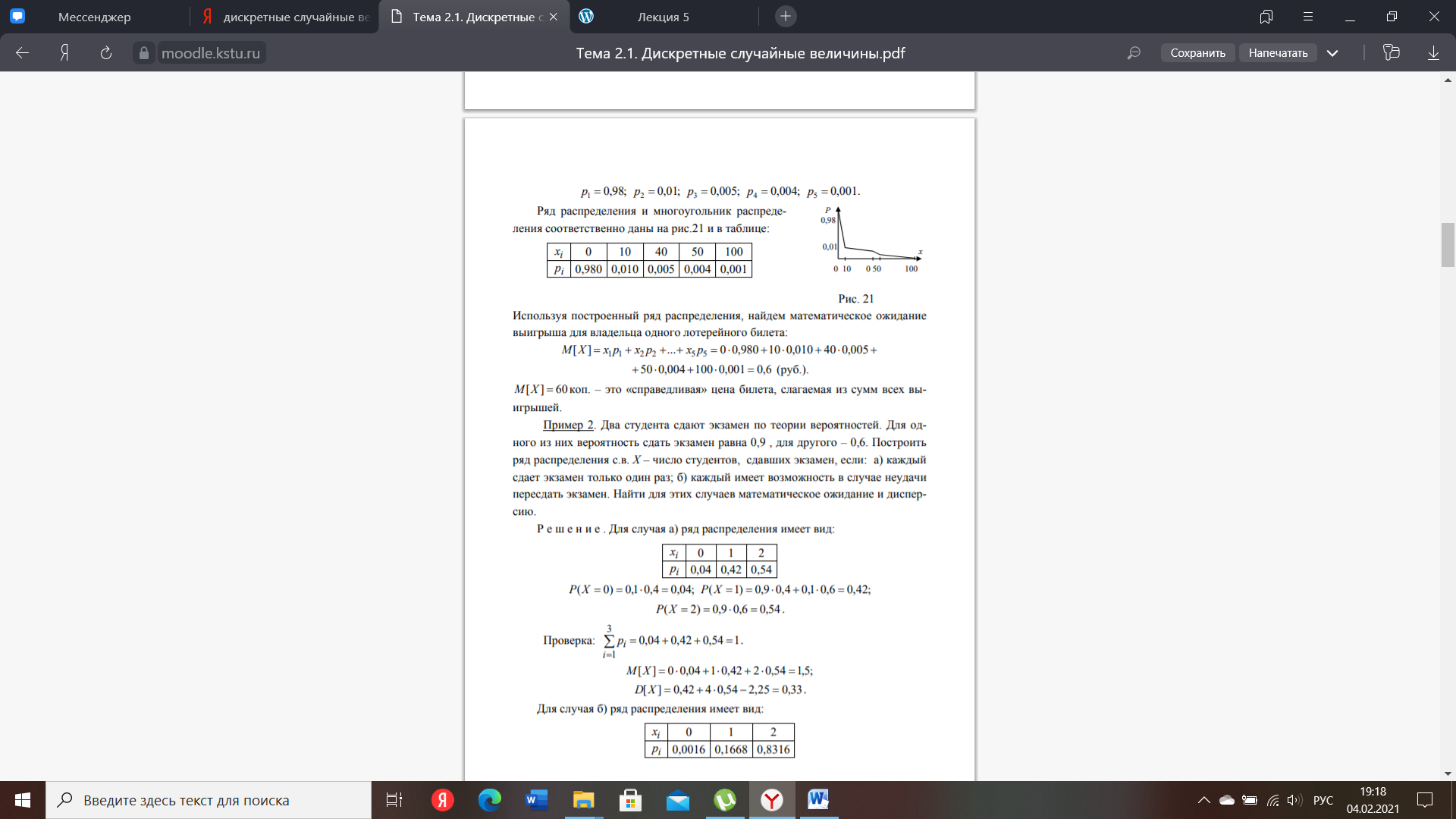 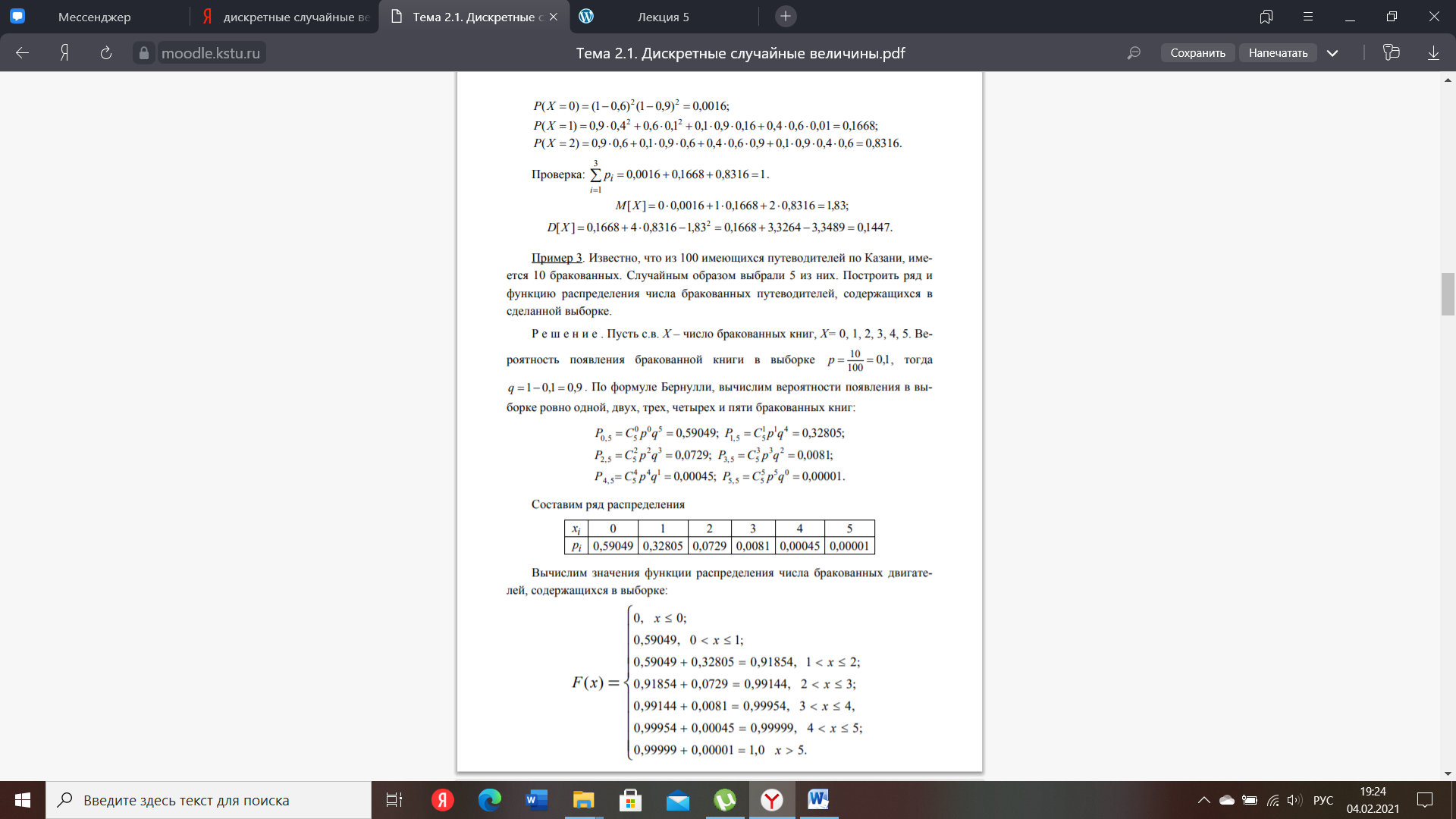 